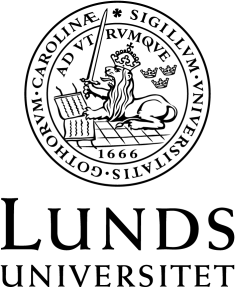 Institutionen för kulturvetenskaperKandidatprogram i digitala kulturerGodkänd av institutionsstyrelsen 14.10.2011,reviderad via kursplanegruppen den 06.12.2018DIKA21 – Digitala kulturer: Teorier: Fortsättning, 7,5 hpKurslitteraturCreeber, Glen & Martin, Royston, red. (2009). Digital Cultures: Understanding NewMedia. Open University Press, Maidenhead. ISBN-13: 978033522197-4. (läses i urval, kap. 1, 3, 4, 5 och 6, ca 100 s.)Eggers, Dave (2014): The Circle. ISBN: 9780241970379. (Går även att läsa i svensk översättning och i eboksformat). (512 s)Findahl, Olle. (senaste versionen) Svenskarna och Internet. Laddas ned från internet.http://www.internetstatistik.se/ Ca 25 av 58 sidor. Urval.Jenkins, Henry, Ford, Sam & Green, Joshua. (2013). Spreadable media: creating valueand meaning in a networked culture. New York: New York University Press. ISBN: 9789171734280 (ca 100 av 351 sidor läses, enl överenskommelse med lärare)Lindgren, Simon (2017). Digital Media & Society. Sage: Los Angeles ISBN: 978-1-4739-2501-4. (läses i urval, kap. 8, 9, 10 och 11, s. 145–210, ca 65 s.)Miller, Vincent (2011). Understanding Digital Culture. Oxford: Sage. ISBN 978-1-84787-496-2 (ca 70 sidor av 264 s.)Piper, Andrew (2012). Book was there. Reading in electronic times. Chicago/London: The University of Chicago Press. ISBN: 978-0-226-66978-6, kap. 3, 4 och 5 (s. 45–108) (63 s.)Striphas, Ted (2009). The late age of print. Everyday book culture from consumerism to control. New York: Columbia University Press. ISBN: 978-0-231-14815-3, kapitel 3 (s. 81–110)  (19 s.)Turkle, Sherry. (2011). Alone together: why we expect more from technology and lessfrom each other. New York: Basic Books. ISBN 978-0-465-01021-9 (384 s.)Totalt antal sidor: ca 1400 (varav 500 s skönlitteratur)